Ogres novada Kultūras centrs informē par izmaiņām pasākumu norisē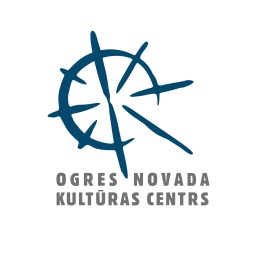 Informācija preseiŅemot vērā LR Ministru kabineta valstī izsludināto ārkārtas situāciju ar mērķi ierobežot “Covid-19” izplatību un aizliedzot rīkot pasākumus, kurā pulcējas vairāk nekā 200 cilvēku, un to, ka šis lēmums ir spēkā no tā pieņemšanas brīža līdz 2020. gada 14. aprīlim, Ogres novada Kultūras centrs informē par izmaiņām ieplānoto pasākumu norisē.PĀRCELTIE PASĀKUMI* 14.marta Valmieras drāmas teātra izrāde “Venēra kažokādās” – uz rudeni* 14.marta jauktā kora “Grīva” koncerts – uz 3.maiju* 21.marta Raimonda Tigula un Rīgas Doma zēnu kora koncerts “Rīta un vakara dziesmas” – uz 13.septembri* 21.martā Ciemupes Tautas nama atpūtas pasākums senioriem – uz rudeni * 22.martā ieplānotā multimediālā izrāde bērniem “Multizauri” – uz 24.maiju* 1.aprīļa stand-up izrāde “Sieviete kā konfekte” – uz 14.maiju* 13.aprīļa”Melo-M” un Dināras Rudānes koncerts “Pieci elementi” – uz 11.septembriATCELTIE PASĀKUMI* 14.martā Putnu vērošana Ciemupē * 22.martā un 5.aprīlī Ogres Teātra izrādes “Rītdiena ir tālu” * 27.martā Sadraudzības koncerts “Deju svētkus gaidot ROKU ROKĀ”* 28.martā Ogresgala Tautas nama balle “Svinam sauli dancojot” un Ciemupes Tautas nama atpūtas vakars pie galdiņiem “Deju laiks” * 28. un 29.martā XI Latvijas pūtēju orķestru konkurss* 4.aprīlī Ogresgala Tautas nama pasākums “Satiec savu meistaru!”* 4.aprīlī Ogres KC Ogres pilsētas koru koncerts “Pavasara ZUMM” * 5.aprīli TLMS “Saiva” izstādes “Ideja. Process. Rezultāts” atklāšana* 5.aprīlī Ciemupes Tautas nama pasākums “Satiec savu meistaru!”* 12.aprīlī Lieldienu svinības Ogrē, Ogresgalā un CiemupēUZMANĪBU! Visi amatiermākslas kolektīvu mēģinājumi, kā arī deju kolektīvu un koru ieplānotās skates, kas notiek sadarbībā ar LNKC un VISC, tiek ATCELTAS līdz 14.aprīlim vai nākamajam Ministru kabineta rīkojumam! Par izmaiņām informēsim!Iegādātās biļetes būs derīgas arī uz pārceltajiem pasākumiem. Līdz 15. aprīlim ONKC biļešu kase būs slēgta.  Informācija par atcelto pasākumu biļešu atgriešanu ONKC kasē – ne ātrāk kā pēc 15. aprīļa.  Biļetes uz pārceltajiem un nākotnes pasākumiem var iegādāties www.bilesuparadize.lvNeskaidrību gadījumā, lūdzu, zvanīt pa tālr. 26543512.Aktuālajai informācijai sekojiet www.okultura.lv , sociālajos tīklos “Facebook”, “Instagram” un “Twitter”.Vairāk informācijas:Una Griškeviča, Ogres novada Kultūras centra PR vadītājaMob. tālr. 29151986, e-pasts: pr@okc.lv 